Vileda lahjoittaa jo seitsemättä kertaa lasten ja nuorten mielenterveystyöhön8.8.2016/SHA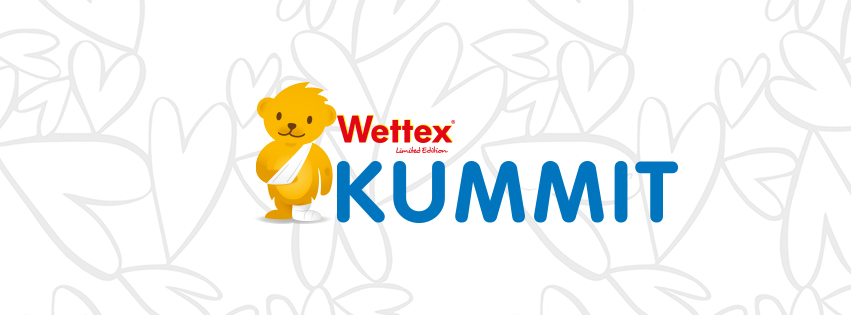 Vileda on pitkäjänteisesti mukana tukemassa lasten ja nuorten mielenterveystyötä: Tänäkin syksynä jokaisesta ostetusta Wettex Soft&Fresh Kummit -kampanjaliinasta lahjoitetaan Lastenklinikoiden Kummien kautta 10 senttiä lasten ja nuorten mielenterveystyön tukemiseen. Kokonaispotti on kivunnut vuosien saatossa jo lähes 90 000 euroon. Ja tänä syksynä potti vain kasvaa!Syksyllä kaupoista löytyy jälleen erikoiserä Suomen suosituinta sieniliinaa, Wettex Soft&Fresh Kummit –liinaa, joka on  puettu herkkään sydänkuosiin. Valittavana on kaksi kivaa, Vileda Suomen FB-sivuilla järjestetyssä äänestyksessä valittua värivaihtoehtoa: limenvihreä ja raikas pinkki. Kumpi on suosikkisi? Valitse vaikka molemmat ja olet mukana tukemassa tärkeää asiaa: lasten ja nuorten mielenterveyttä.Kampanjassa on mukana myös suosittu ja tänä syksynä uudistunut Vileda SuperMocio 3Action liuskamoppi sekä SuperMocio sanko tehopuristimineen. Näistä tuotteista lahjoitus on 0,50€. Viledan elektronisista tuotteista kampanjaan ottaa osaa STEAM höyrymoppi, josta lahjoitus on 2,5€.Kampanjaliina, kuten muutkin perinteiset Wettex-liinat, on 100 prosenttisesti biohajoava luonnontuote. Wettex® Soft&Fresh 1,5 m Limited Edition Kummit löytyy myymälöistä syksyllä 2016. Suositushinta on 2,90€.Suositushinnat: Vileda® SuperMocio 3Action liuskamoppi 12,90€, Vileda® SuperMocio sanko ja tehopuristin 11,90€, Vileda STEAM höyrymoppi 84,90€.Seuraa meitä:Facebookissa: https://www.facebook.com/Viledasuomi * Youtubessa: https://www.youtube.com/user/ViledaSuomiNettisivuilla: http://www.vileda.com/fi/ * Uutishuoneessa: http://www.mynewsdesk.com/fi/vileda